DODATEKČ. 6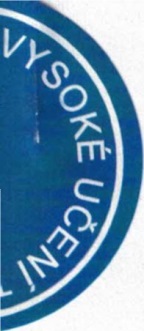 KE SMLOUVĚ O NÁJMU NEBYTOVÝCH PROSTORC.019000002761kterou uzavřely níže uvedeného dne, měsíce a roku na základě vzájemného konsenzu a za následujících podmínek tytosmluvní strany :Vysoké učení technické v BrněSídlem: Antonínská 548/1, 601 90 BrnoIČ: 00216305DIČ: CZ00216305Bankovní spojení : účet č. 111043273/0300 vedený u ČSOB, a.s.Zastoupené : Ing. Vladimírem  Kotkem, MBA, kvestorem na straně jedné a dále v textu pouze jako " pronajimatel" aBedřich NeradMístem podnikání : Janouškova 582/9, 613 00 Brno IČ: 68117060DIČ: CZ5602072586Nájemce je plátcem daně z přidané hodnotyna straně druhé a dále v textu  pouze jako  " nájemce"V návaznosti na snížení stávajících nebytových prostor se smluvní strany dohodly na změně čl. ll., odst. 1, čl. IV., odst. 1 a čl. V., odst. 1 Smlouvy o nájmu nebytových prostor č. 019000002761 ze dne 29.6.2009, které nově zní :ll. Předmět nájmuPronajímatel touto smlouvou o nájmu nebytových prostor (dále také jen "smlouva") přenechává níže specifikované nebytové prostory, tj.:•	místnosti č. 15 (22,45 m2), 17 (4,98 m2), 24 (46m2), 25 (50m2), 26 (10m2) v objektu č. 12garáž č. 16 (17m2) na parcele 738/12do úplatného  užívání  nájemci a nájemce je  do svého  nájmu  přijímá.  Nájemce současně  bere navědomí,  že na základě jeho  žádosti  místnosti č. 15 (22,45 m2) a  17 (4,98 m2) budou využívány výlučně a pouze jako sklad a pronajímatel v těchto místnostech není povinen zajistit vytápění , resp.dodávku tepla.Doba trvání nájmuTato nájemní smlouva se uzavírá na dobuneurčitou od 1. února 2014.NájemnéNájemce  se  za  užívání  nebytových  prostor  zavazuje   pronajímateli   hradit  nájemné  ve výši:  8.240,-Kčměsíčně .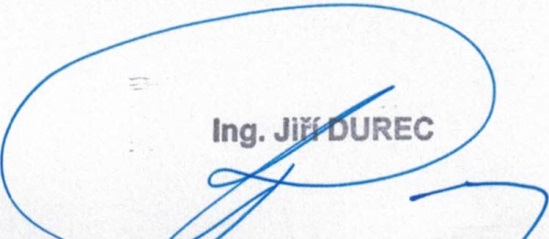 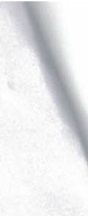 Příloha č. 1 smlouvy- Plánek a specifikace nebytových prostor a příloha č. 3 smlouvy - Výpočtový list se nahrazují přílohami tohoto dodatku .Tento dodatek  byl vyhotoven ve 3 (slovy : třech) stejnopisech s platností originálu , přičemž nájemce obdrží 1 (slovy : jedno) a pronajímatel 2 (slovy: dvě) vyhotovenf.Tento dodatek č. 6 je nedílnou součástí výše uvedené Smlouvy o nájmu nebytových prostor. Tento dodatek nabývá účinnosti 1.2.2014 .Ostatní ustanovení Smlouvy o nájmu nebytových prostor se nemění.Přílohy:		Plánek a specifikace nebytových prostor Výpočtový list od 1.2.2014V Brně dne 31.1.2014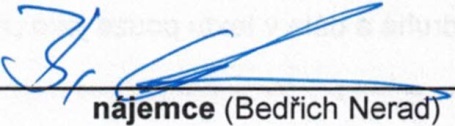 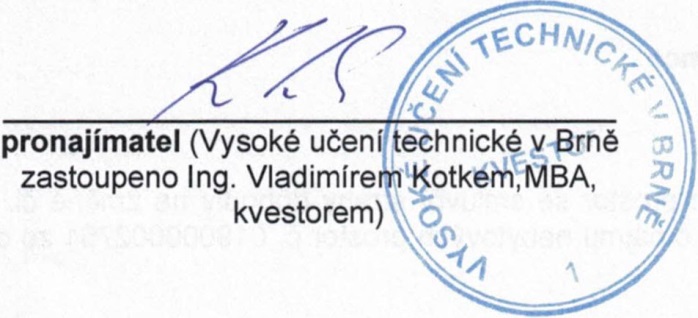 (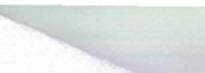 Objekt č.12....I	Nera.d	. .. .fi	.fl..: '...-:111'.----·':'lili;	-2	1J/ str.;;t 14	aIo I......	.tl	...	••M$toos: Z4 - 25:,	li•{4x "rli	121.m•:314·- · -1..;;:r""lMJ m"1'    x1S\'I)aI     aS& 'rn4i\;i)	 	.li!eks[b:40W) .. -	·	....	.1Cks[    \'1.Y... <MW1..	,flNerad;t.--..... ,	·   •:1    ·-,	.-::=!e   !.1Z	\Nerad Bedřich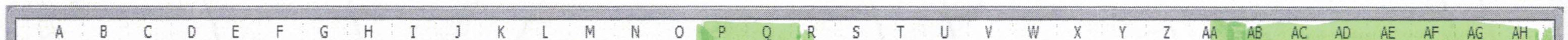 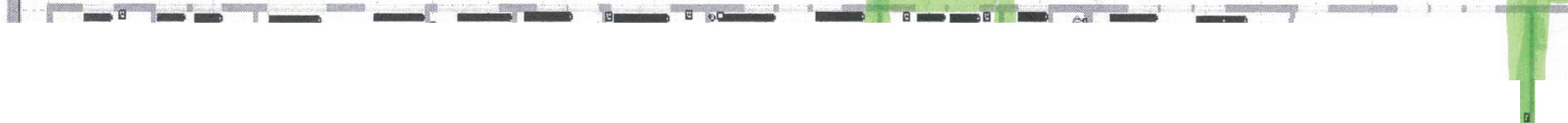 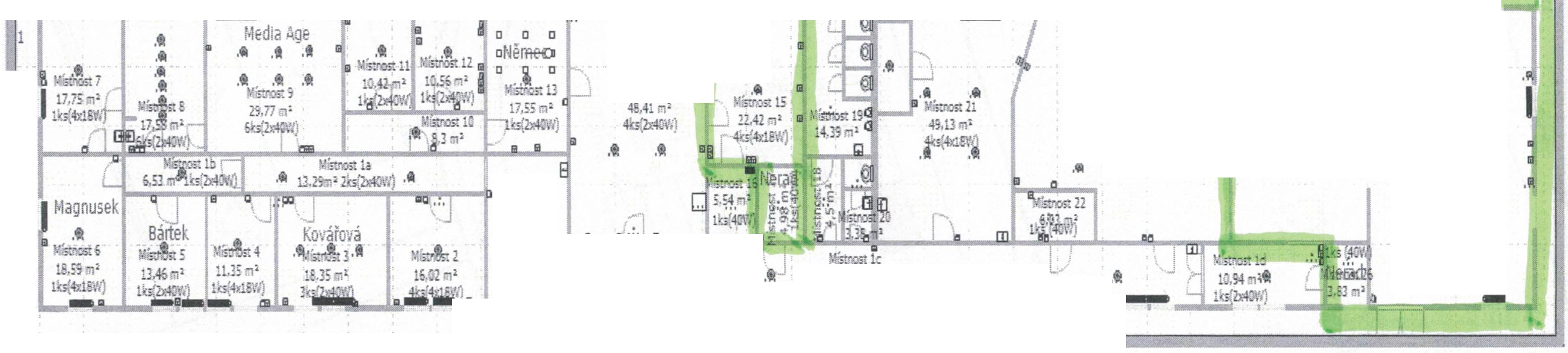 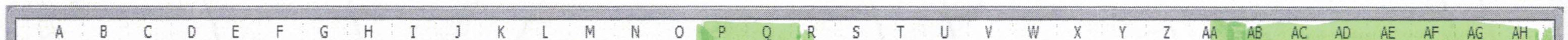 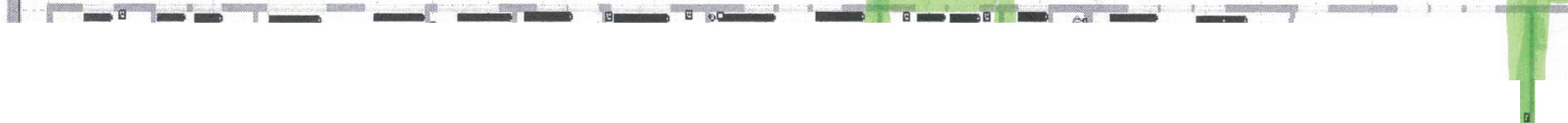 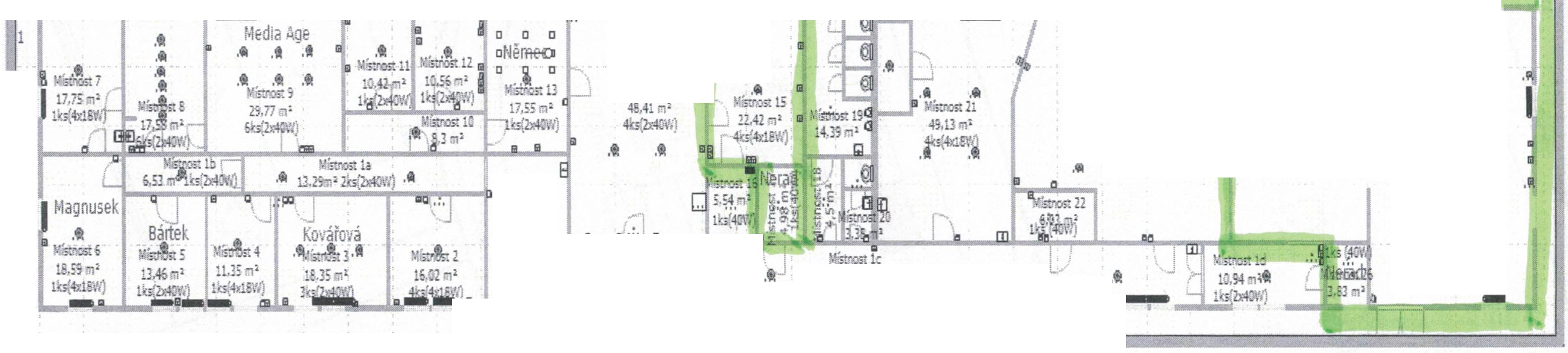 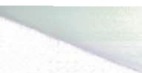 738110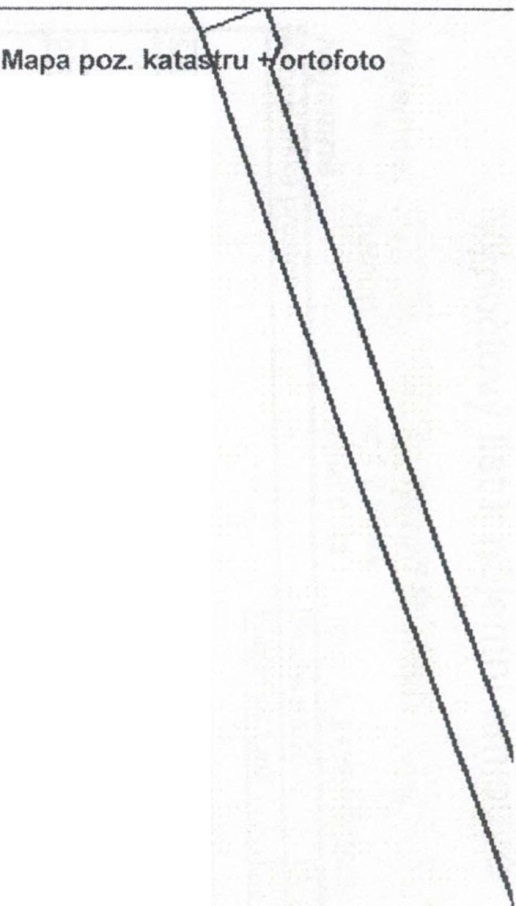 -.I.  -.I.-.tv;>Q' --4  --4  -.I.	r;;e_-w(j,:_.).,\E(.,..)o:(_>,.)......v--  - -1:500c:P   - .....  ':::\o\....,.oooY.o	5	10	20	25m736	739110 	• 	KNPodrobnější informace k používání mapy, aktualizaci dat a jejího obsahu jsou uvedeny v nápovědě (PDF formát).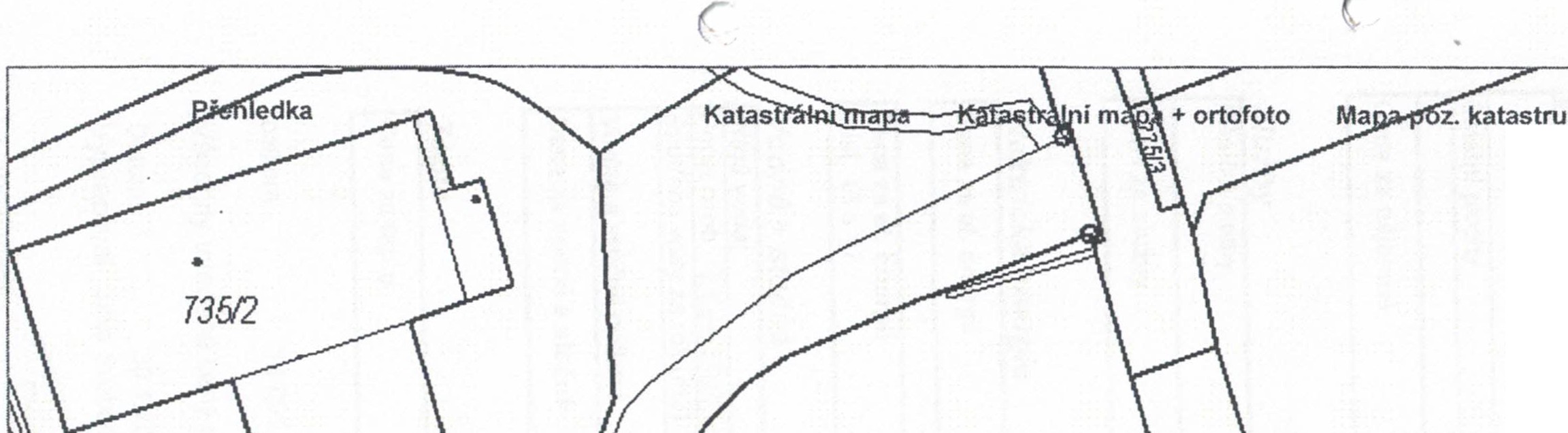 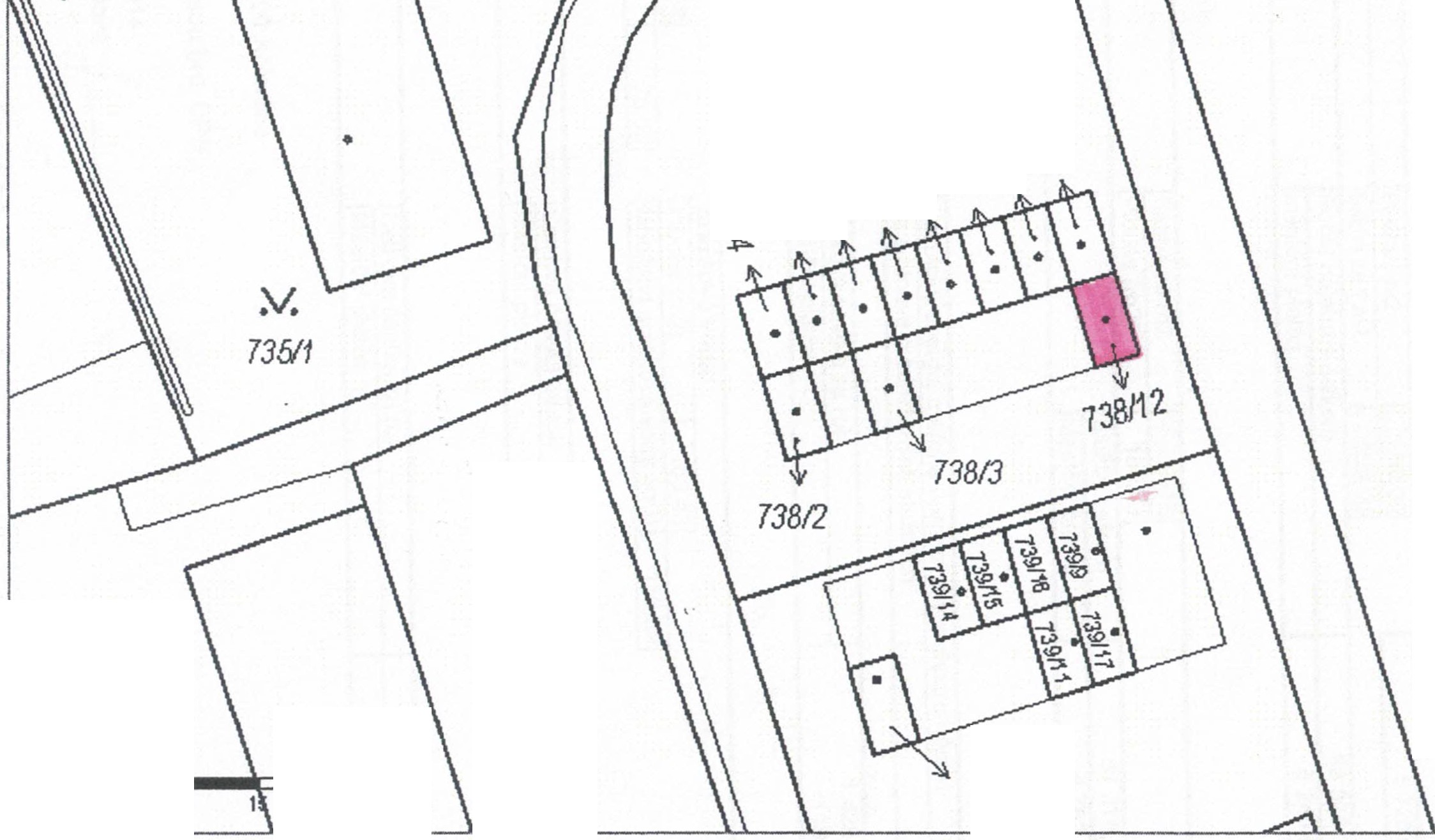 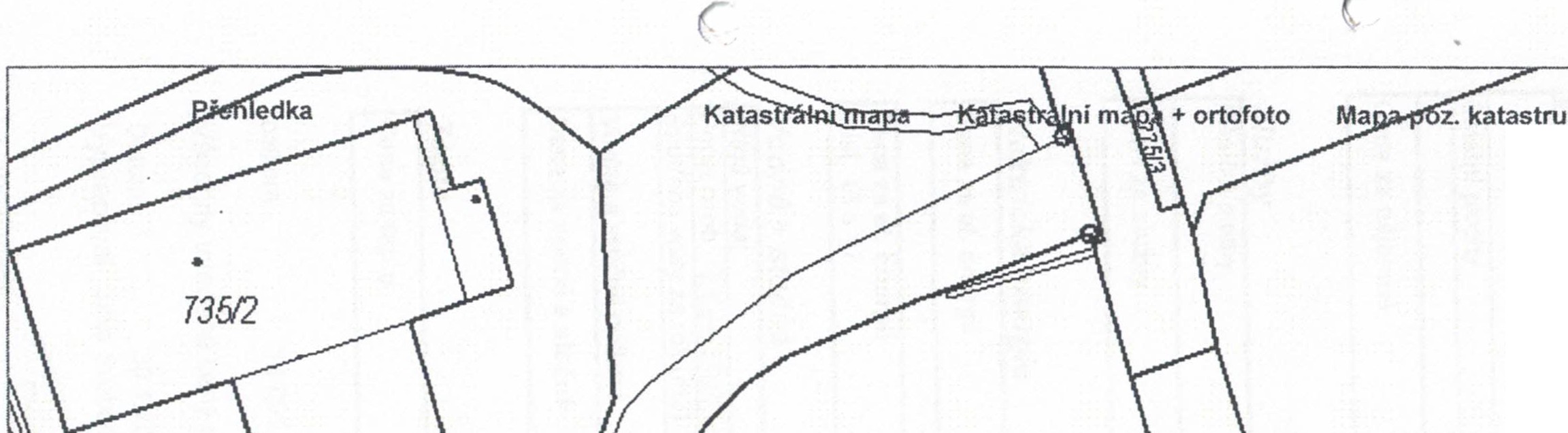 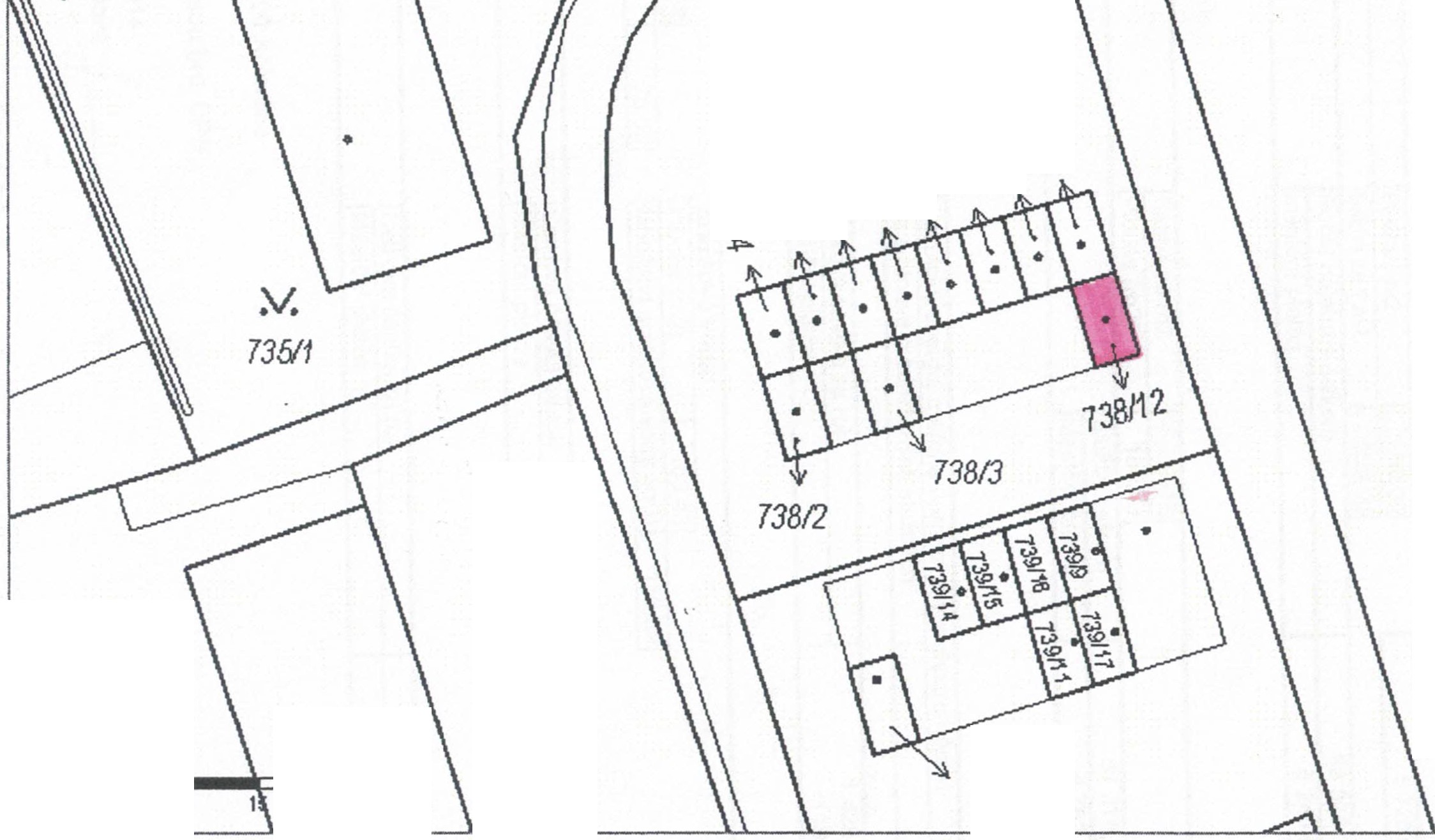                                 Výpočtový list k nájemní smlouvě: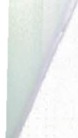 Nájemce:	Nerad BedřichPfíloha č. 3Objekt:	Kraví horaNát")emnéPlatnost:od 1.2.20.f4obJ' ekt č 12garáž č.16/17m2mst. č 24/46m2,25I50m2,26/10m2,15/22,45m2, 17/4,98m2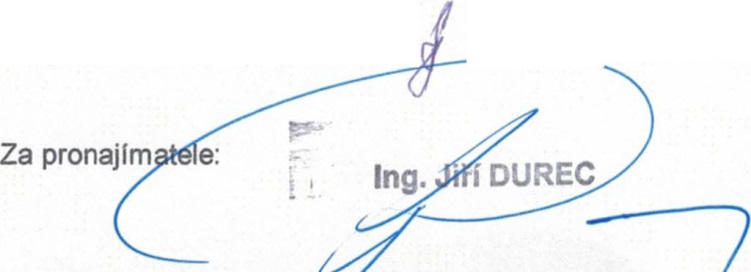 Služb'Y1Elektrická enen ie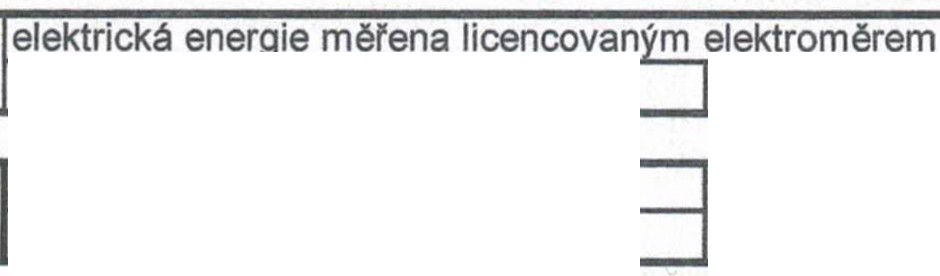 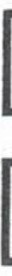 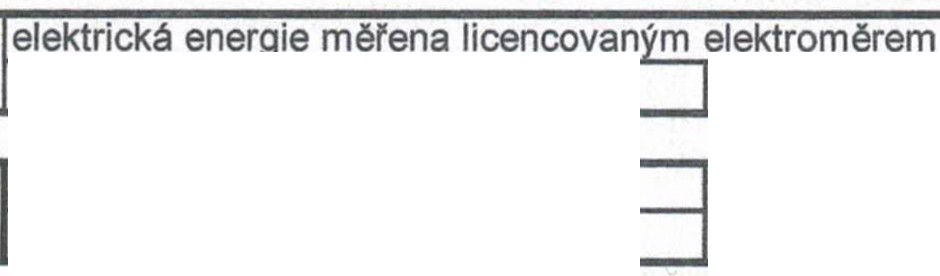 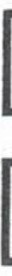 Cena za el. energii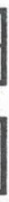 Cena za el. Energiimfst. 15 a 17Vodné + stočnéCelková částka za rok	10475,00 Měsfčnf platba		873,00celkem :	14 801,00 Kč/měsfc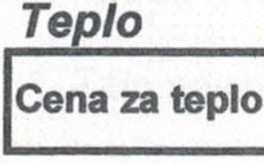 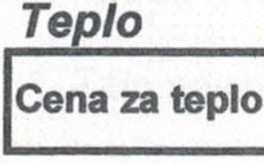 Všechny uvedené ceny jsou bez DPH.Datum:	30.1.2014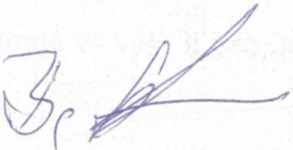 Vypracoval : Jitka SvobodováZa nájemce:Kancelárské prostory	Plocha v m2	I	106,001Kancelárské prostory	Plocha v m2	I	106,001001001001001001I	74 518,00Sazba za 1m2	I	703,001001001001001001001001001001Skladové prostory	Plocha v m2	L	27.43(Skladové prostory	Plocha v m2	L	27.43(001001001001001L	10  889,71Sazba za 1m2	I	397.001001001001001001001001001001parkovacf mfstopočet míst	I	O,OOJ001001001001001I	0,0sazba za os. Vúz	I	255,001001001001001001001001001001001garáž č. 16Plocha v m2	I	17,001001001001001I	6 749,0I		I  397 .I		I  397 .001001001001001Ostatnf plochyPlocha v m2	I	30.00(001001001001001L	6 720,00Sazba za 1m2	I	224,001001001001001Cena za nájemnéRočnf nájemné celkem	I	98 876,71Ročnf nájemné celkem	I	98 876,71Ročnf nájemné celkem	I	98 876,71Cena za nájemnéměsfčnf platba	I	8 240,00měsfčnf platba	I	8 240,00měsfčnf platba	I	8 240,00Pitná voda:51 Srážková voda: 	!Plocha (m2)	I 163,431 	1	IMnožstvf srážkové vody (m3)1     156,891 Srážková voda: 	!Plocha (m2)	I 163,431 	1	IMnožstvf srážkové vody (m3)1     156,891Počet osob  I51 Srážková voda: 	!Plocha (m2)	I 163,431 	1	IMnožstvf srážkové vody (m3)1     156,891 Srážková voda: 	!Plocha (m2)	I 163,431 	1	IMnožstvf srážkové vody (m3)1     156,891Spotreba vody za rok (m3)	I	76,50Spotreba vody za rok (m3)	I	76,50 Srážková voda: 	!Plocha (m2)	I 163,431 	1	IMnožstvf srážkové vody (m3)1     156,891 Srážková voda: 	!Plocha (m2)	I 163,431 	1	IMnožstvf srážkové vody (m3)1     156,891Vodné a stočné celkemVodné a stočné celkem Srážková voda: 	!Plocha (m2)	I 163,431 	1	IMnožstvf srážkové vody (m3)1     156,891 Srážková voda: 	!Plocha (m2)	I 163,431 	1	IMnožstvf srážkové vody (m3)1     156,891Cena za vodné a stočnéCena za vodné a stočnéCena za vodné a stočnéICelková částka za rok	I	9 438,00Cena za vodné a stočnéCena za vodné a stočnéCena za vodné a stočnéIMěsfčnf platba	I	787,00